Obserwacje mikroskopoweNa ilustracji przedstawiono budowę mikroskopu. Podpisz wskazane na nim elementy.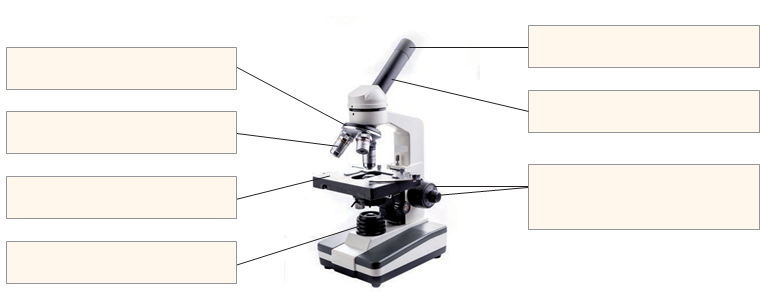 Ustal kolejność przygotowania preparatu mikroskopowego. Wpisz w odpowiednich miejscach cyfry od 1 do 4.	 Nałożyć szkiełko nakrywkowe.	 Umieścić część miąższu na szkiełku podstawowym. 	 Zeskrobać miąższ z pomidora.	 Nanieść kroplę wody na szkiełko podstawowe.Rozwiąż krzyżówkę.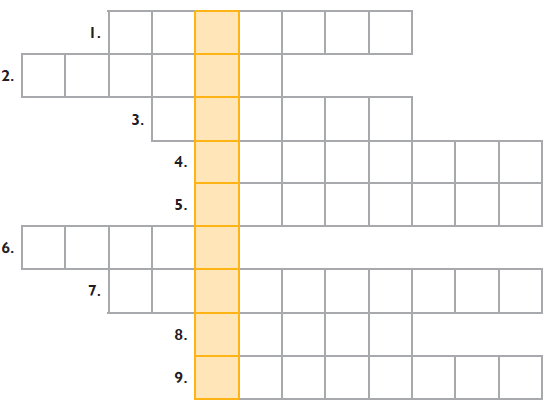 Najmniejszy element budujący organizmy.Element mikroskopu, na którym umieszcza się preparat mikroskopowy.Powiększa obraz wytworzony przez obiektyw.Umożliwia zmianę obiektywów.Powiększa obraz oglądanego przedmiotu.Element, w którym jest umieszczony okular.Służy do naniesienia kropli wody na szkiełko podstawowe.Widziany pod mikroskopem.Umieszcza się go na stoliku.